Mi alma canta
 
Mi alma canta,
canta la grandeza del Señor
y mi espiritu
se estremece de gozo en Dios,
mi Salvador. (2v)

Porque mirò con bondad
la pequeñez de su servidora, (2v)
en adelante todas la gentes
me llamaran feliz, me llamaran feliz,
me llamaran feliz!

Mi alma canta,
canta la grandeza del Señor
y mi espiritu
se estremece de gozo en Dios,
mi Salvador. 

Derribò del trono a los poderosos
y elevò a los humilides,
colmò de bienes a los hambrientos
y despidiò a los ricos
con las manos vacias.

Mi alma canta,
canta la grandeza del Señor
y mi espiritu
se estremece de gozo en Dios,
mi Salvador.

Mi alma canta,
canta la grandeza del Señor
y mi espiritu
se estremece de gozo en Dios,
mi Salvador,
mi Salvador!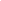 